9	to consider and approve the Report of the Director of the Radiocommunication Bureau, in accordance with Article 7 of the Convention:9.1	on the activities of the Radiocommunication Sector since WRC-15;9.1 (9.1.9) 	Resolution 162 (WRC-15) - Studies relating to spectrum needs and possible allocation of the frequency band 51.4-52.4 GHz to the fixed-satellite service (Earth-to-space)IntroductionPursuant to Resolution 162 (WRC-15), ITU-R conducted studies on additional spectrum needs for the development of the fixed-satellite service (FSS) as well as studies on sharing and compatibility with existing services to determine the suitability of a new primary allocation to FSS in the frequency band 51.4-52.4 GHz (Earth-to-space) limited to FSS gateway links for geostationary orbit use, and possible associated regulatory actions. The CPM Report, Document CPM 19-2/226 and two new ITU-R Reports (S.2461-0 and S.2463-0), approved by ITU-R Study Group 4 (07/2019), elaborate on such issues. Report ITU-R S.2461 provides an analysis of spectrum needs for the development of FSS and justification for a new allocation in the frequency band 51.4-52.4 GHz for GSO FSS (Earth-to-space). Report ITU-R S.2463 contains studies on the sharing and compatibility of FSS with incumbent services, including the fixed service (FS) and mobile service (MS), Earth exploration-satellite service (EESS) (passive), radio astronomy service (RAS), and studies on sharing with potential IMT-2020 applications.The RCC Administrations are in favour of a new allocation on a primary basis in the frequency band 51.4-52.4 GHz for FSS (Earth-to-space), while protecting currently allocated services in the same frequency band and in adjacent frequency bands. The use of the FSS allocation (Earth-to-space) in the frequency band 51.4-52.4 GHz is possible under the following conditions: –	the use of the frequency band 51.4-52.4 GHz (Earth-to-space) should be limited to geostationary satellite networks;–	FSS earth stations should have a minimum antenna diameter of 2.4 metres and be notified at known locations on land;–	FSS earth stations should limit unwanted emission levels in the EESS (passive) frequency band 52.6-54.25 GHz to −37 dBW/100 MHz for FSS earth stations with maximum elevation angles below 75°. For FSS earth stations with elevation angles higher than or equal to 75°, unwanted emission levels should not exceed −52 dBW/100 MHz.These limits for unwanted emissions should be specified in the proposed revision of Resolution 750 (Rev.WRC-15).The RCC Administrations consider that for the protection of future GSO EESS (passive) sensors, FSS earth stations operating with GSO FSS space stations located within 3.2 degrees separation of a limited number of orbital positions should not exceed unwanted emission limits of −84 dBW/100 MHz to −34.2 dBW/100 MHz, according to the size of the orbital separation between the GSO FSS and GSO EESS space stations, see the proposed revision of Resolution 750 (Rev.WRC-15).The RCC Administrations are in favour of the procedure for ensuring such protection described in Option 2 of the CPM Report: to give priority to a limited number of orbital positions in the GSO arc for the operation of GSO EESS (passive) sensors. The GSO FSS networks with space stations located at less than 3.2 degrees separation of such positions should adjust the unwanted emission levels from earth stations to protect the EESS (passive) sensors as soon as they are notified.These limits for unwanted emissions should be specified in the proposed revision of Resolution 750 (Rev.WRC-15).In line with resolves 2 of Resolution 162 (WRC-15) involving “the possible associated regulatory actions”, the RCC Administrations support possible regulatory action, (see Example given in the CPM Report), including modifications to Article 5, Article 21, Appendix 4 (Annex 2), Appendix 7 (Annex 7), and Resolution 750 (Rev.WRC-15) of the Radio Regulations (RR).ProposalThe RCC Administrations propose the adoption of the regulatory provisions and technical conditions set forth in annex hereto and the suppression of Resolution 162 (WRC-15).ARTICLE 5Frequency allocationsSection IV – Table of Frequency Allocations
(See No. 2.1)

MOD	RCC/12A21A9/151.4-55.78 GHzReasons:	Proposed new allocation to FSS (Earth-space).MOD	RCC/12A21A9/25.338A	In the frequency bands 1 350-1 400 MHz, 1 427-1 452 MHz, 22.55-23.55 GHz, 30-31.3 GHz, 49.7-50.2 GHz, 50.4-50.9 GHz, 51.4-52.6 GHz, 81-86 GHz and 92-94 GHz, Resolution 750 (Rev.WRC-) applies.     (WRC-)Reasons:	Application of the limits for FSS ES unwanted emissions, as contained in the proposed revision of Resolution 750 (Rev.WRC-15).ADD	RCC/12A21A9/3#501675.A919	The use of the frequency band 51.4-52.4 GHz by the fixed-satellite service (Earth-to-space) is limited to geostationary satellite networks and the fixed-satellite service earth stations shall have a minimum antenna diameter of 2.4 metres and shall be notified at known locations on land.     (WRC-19)Reasons:	To limit the new allocation to gateways operating in FSS GSO networks, and to monitor the total number of FSS earth stations notified in the frequency band 51.4-52.4 GHz and their deployment density in order to protect EESS (passive).ARTICLE 21Terrestrial and space services sharing frequency bands above 1 GHzSection II – Power limits for terrestrial stationsMOD	RCC/12A21A9/4#50168TABLE 21-2     (Rev.WRC-)Reasons:	Inclusion of the frequency band 51.4-52.4 GHz proposed for the new allocation to FSS (Earth-to-space) for applicability of the limits in RR Nos. 21.2, 21.3 and 21.5.Section III − Power limits for earth stationsMOD	RCC/12A21A9/5#50169TABLE 21-3     (Rev.WRC-)Reasons:	Inclusion of the frequency band 51.4-52.4 GHz proposed for the new allocation to FSS (Earth-to-space) for applicability of the limits in RR No. 21.8.APPENDIX 4 (REV.WRC-)Consolidated list and tables of characteristics for use in the
application of the procedures of Chapter IIIANNEX 2Characteristics of satellite networks, earth stations
or radio astronomy stations2     (Rev.WRC-)Footnotes to Tables A, B, C and DMOD	RCC/12A21A9/6#50170TABLE CCHARACTERISTICS TO BE PROVIDED FOR EACH GROUP OF FREQUENCY ASSIGNMENTS 
FOR A SATELLITE ANTENNA BEAM OR AN EARTH STATION OR 
RADIO ASTRONOMY ANTENNA      (Rev.WRC-19)Reasons:	The antenna diameter for the frequency band 51.4-52.4 GHz is proposed in footnote RR No. 5.A919.APPENDIX 7 (REV.WRC-15)Methods for the determination of the coordination area around an earth
station in frequency bands between 100 MHz and 105 GHzANNEX 7System parameters and predetermined coordination distances for determination of the coordination area around an earth station3	Horizon antenna gain for a receiving earth station with respect to a transmitting earth stationMOD	RCC/12A21A9/7#50171TABLE 7c    (Rev.WRC-)Parameters required for the determination of coordination distance for a transmitting earth stationReasons:	Consequence of proposed new allocation to FSS in the frequency band 51.4-52.4 GHz.MOD	RCC/12A21A9/8#50172RESOLUTION 750 (Rev.WRC-)Compatibility between the Earth exploration-satellite service (passive) and relevant active servicesThe World Radiocommunication Conference (), …notinga)	that the compatibility studies between relevant active and passive services operating in adjacent and nearby frequency bands are documented in Report ITU-R SM.2092;b)	that the compatibility studies between IMT systems in the frequency bands 1 375-1 400 MHz and 1 427-1 452 MHz and EESS (passive) systems in the frequency band 1 400-1 427 MHz are documented in Report ITU-R RS.2336;c)	that Report ITU-R F.2239 provides the results of studies covering various scenarios between the fixed service, operating in the frequency band 81-86 GHz and/or 92-94 GHz, and the Earth exploration-satellite service (passive), operating in the frequency band 86-92 GHz;d)	that Recommendation provides the interference criteria for satellite passive remote sensing,…MOD	RCC/12A21A9/9#50172resolves1	that unwanted emissions of stations brought into use in the frequency bands and services listed in Table 1-1 below shall not exceed the corresponding limits in that table, subject to the specified conditions;…TABLE 1-1Reasons:
1	To limit unwanted emissions from the FSS earth stations falling in the frequency band 52.6-54.25 GHz, for the protection of EESS (passive) according to the antenna elevation angle of the FSS earth stations concerned.
2	To limit unwanted emissions from the FSS earth stations falling in the frequency band 52.6-54.25 GHz, for the protection of GSO EESS (passive) space stations at orbital positions specified for GSO according to their orbital separation from GSO FSS space stations.SUP	RCC/12A21A9/10RESOLUTION 162 (WRC-15)Studies relating to spectrum needs and possible allocation of the frequency band 51.4-52.4 GHz to the fixed-satellite service (Earth-to-space)Reasons:	It is proposed to delete this resolution, as studies under WRC-19 agenda item 9.1 (9.1.9) have been completed.______________World Radiocommunication Conference (WRC-19)
Sharm el-Sheikh, Egypt, 28 October – 22 November 2019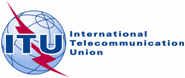 PLENARY MEETINGAddendum 9 to
Document 12(Add.21)-E2 October 2019Original: RussianRegional Commonwealth in the field of Communications Common ProposalsRegional Commonwealth in the field of Communications Common ProposalsProposals for the work of the conferenceProposals for the work of the conferenceAgenda item 9.1(9.1.9)Agenda item 9.1(9.1.9)Allocation to servicesAllocation to servicesAllocation to servicesRegion 1Region 2Region 351.4-52.	FIXED				MOBILE				5.547  5.55651.4-52.	FIXED				MOBILE				5.547  5.55651.4-52.	FIXED				MOBILE				5.547  5.5565.4-52.6	FIXED 5.338A				MOBILE				5.547  5.5565.4-52.6	FIXED 5.338A				MOBILE				5.547  5.5565.4-52.6	FIXED 5.338A				MOBILE				5.547  5.556Frequency bandServiceLimit as specified
in Nos.………10.7-11.7 GHz 5 (Region 1)
12.5-12.75 GHz 5 (Nos. 5.494 and 5.496)
12.7-12.75 GHz 5 (Region 2)
12.75-13.25 GHz
13.75-14 GHz (Nos. 5.499 and 5.500)
14.0-14.25 GHz (No. 5.505)
14.25-14.3 GHz (Nos. 5.505 and 5.508)
14.3-14.4 GHz 5 (Regions 1 and 3)
14.4-14.5 GHz
14.5-14.8 GHzFixed-satellite21.2, 21.3 and 21.5………Frequency bandFrequency bandServices… ……14.3-14.4 GHz 6(for Regions 1 and 3)14.4-14.8 GHz17.7-18.1 GHzFixed-satellite22.55-23.15 GHzEarth exploration-satellite27.0-27.5 GHz 6 (for Regions 2 and 3)Mobile-satellite27.5-29.5 GHzSpace research31.0-31.3 GHz(for the countries listed in No. 5.545)34.2-35.2 GHz(for the countries listed in No. 5.550 with respect to the countries listed in No. 5.549)Items in AppendixC _ CHARACTERISTICS TO BE PROVIDED FOR EACH GROUP OF FREQUENCY 
ASSIGNMENTS FOR A SATELLITE ANTENNA BEAM OR 
AN EARTH STATION OR RADIO ASTRONOMY ANTENNAAdvance publication of a geostationary-
satellite networkAdvance publication of a non-geostationary-satellite network subject to coordination under Section II 
of Article 9Advance publication of a non-geostationary-satellite network not subject to coordination under Section II 
of Article 9Notification or coordination of a geostationary-satellite network (including space operation functions under Article 2A of Appendices 30 or 30A) Notification or coordination of a non-geostationary-satellite networkNotification or coordination of an earth station (including notification under 
Appendices 30A or 30B) Notice for a satellite network in the broadcasting-satellite service under Appendix 30 (Articles 4 and 5)Notice for a satellite network 
(feeder-link) under Appendix 30A 
(Articles 4 and 5)Notice for a satellite network in the fixed-
satellite service under Appendix 30B 
(Articles 6 and 8)Items in AppendixRadio astronomy......C.10.d.7the antenna diameter, in metresIn cases other than Appendix 30A, required for fixed-satellite service networks operating in the frequency bands 13.75-14 GHz, 14.5-14.75 GHz (in countries listed in Resolution 163 (WRC-15) not for feeder links for the broadcasting-satellite service), 14.5-14.8 GHz (in countries listed in Resolution 164 (WRC-15) not for feeder links for the broadcasting-satellite service), 24.65-25.25 GHz (Region 1) 24.65-24.75 GHz (Region 3) and for maritime mobile-satellite service networks operating in the frequency band 14-14.5 GHz++XC.10.d.7......Transmitting space
radiocommunication service designationTransmitting space
radiocommunication service designationFixed-
satelliteFixed-
satellite  2Fixed-
satellite  3Space
researchEarth 
exploration-satellite,
space researchFixed-satellite,
mobile-satellite,
radionavigation-satelliteFixed-
satellite  2Fixed-
satellite  2Frequency bands (GHz)Frequency bands (GHz)24.65-25.25
27.0-29.528.6-29.129.1-29.534.2-34.740.0-40.542.5-47
47.2-50.2
50.4-51.447.2-50.247.2-50.2Receiving terrestrial 
service designationsReceiving terrestrial 
service designationsFixed, mobileFixed, mobileFixed, mobileFixed, mobile, radiolocationFixed, mobileFixed, mobile,
radionavigationFixed,
mobileFixed,
mobileMethod to be usedMethod to be used§ 2.1§ 2.2§ 2.2§ 2.1, § 2.2§ 2.1, § 2.2§ 2.2§ 2.2Modulation at terrestrial station  1Modulation at terrestrial station  1NNNNNNNTerrestrial station interference parameters and criteriap0 (%)0.0050.0050.0050.0050.0050.0010.001Terrestrial station interference parameters and criterian1211111Terrestrial station interference parameters and criteriap (%)0.0050.00250.0050.0050.0050.0010.001Terrestrial station interference parameters and criteriaNL (dB)0000000Terrestrial station interference parameters and criteriaMs (dB)25252525252525Terrestrial station interference parameters and criteriaW (dB)0000000Terrestrial station parametersGx (dBi)  450505042424646Terrestrial station parametersTe (K)2 0002 0002 0002 6002 6002 0002 000Reference bandwidthB (Hz)106106106106106106106Permissible interference powerPr( p) (dBW)
in B−111−111−111−110−110−111−1111	A: analogue modulation; N: digital modulation.2	Non-geostationary satellites in the fixed-satellite service.3	Feeder links to non-geostationary-satellite systems in the mobile-satellite service.4	Feeder losses are not included.1	A: analogue modulation; N: digital modulation.2	Non-geostationary satellites in the fixed-satellite service.3	Feeder links to non-geostationary-satellite systems in the mobile-satellite service.4	Feeder losses are not included.1	A: analogue modulation; N: digital modulation.2	Non-geostationary satellites in the fixed-satellite service.3	Feeder links to non-geostationary-satellite systems in the mobile-satellite service.4	Feeder losses are not included.1	A: analogue modulation; N: digital modulation.2	Non-geostationary satellites in the fixed-satellite service.3	Feeder links to non-geostationary-satellite systems in the mobile-satellite service.4	Feeder losses are not included.1	A: analogue modulation; N: digital modulation.2	Non-geostationary satellites in the fixed-satellite service.3	Feeder links to non-geostationary-satellite systems in the mobile-satellite service.4	Feeder losses are not included.1	A: analogue modulation; N: digital modulation.2	Non-geostationary satellites in the fixed-satellite service.3	Feeder links to non-geostationary-satellite systems in the mobile-satellite service.4	Feeder losses are not included.1	A: analogue modulation; N: digital modulation.2	Non-geostationary satellites in the fixed-satellite service.3	Feeder links to non-geostationary-satellite systems in the mobile-satellite service.4	Feeder losses are not included.1	A: analogue modulation; N: digital modulation.2	Non-geostationary satellites in the fixed-satellite service.3	Feeder links to non-geostationary-satellite systems in the mobile-satellite service.4	Feeder losses are not included.1	A: analogue modulation; N: digital modulation.2	Non-geostationary satellites in the fixed-satellite service.3	Feeder links to non-geostationary-satellite systems in the mobile-satellite service.4	Feeder losses are not included.1	A: analogue modulation; N: digital modulation.2	Non-geostationary satellites in the fixed-satellite service.3	Feeder links to non-geostationary-satellite systems in the mobile-satellite service.4	Feeder losses are not included.EESS (passive) bandActive
service bandActive serviceLimits of unwanted emission power from
active service stations in a specified bandwidth
within the EESS (passive) band1…………52.6-54.25 GHz51.4-52.6 GHzFixedFor stations brought into use after the date of entry into force of the Final Acts of WRC-07:−33 dBW in any 100 MHz of the EESS (passive) band1	The unwanted emission power level is to be understood here as the level measured at the antenna port.2	This limit does not apply to mobile stations in the IMT systems for which the notification information has been received by the Radiocommunication Bureau by 28 November 2015. For those systems, −60 dBW/27 MHz applies as the recommended value.3	The unwanted emission power level is to be understood here as the level measured with the mobile station transmitting at an average output power of 15 dBm.4	The limits apply under clear-sky conditions. During fading conditions, the limits may be exceeded by earth stations when using uplink power control.1	The unwanted emission power level is to be understood here as the level measured at the antenna port.2	This limit does not apply to mobile stations in the IMT systems for which the notification information has been received by the Radiocommunication Bureau by 28 November 2015. For those systems, −60 dBW/27 MHz applies as the recommended value.3	The unwanted emission power level is to be understood here as the level measured with the mobile station transmitting at an average output power of 15 dBm.4	The limits apply under clear-sky conditions. During fading conditions, the limits may be exceeded by earth stations when using uplink power control.1	The unwanted emission power level is to be understood here as the level measured at the antenna port.2	This limit does not apply to mobile stations in the IMT systems for which the notification information has been received by the Radiocommunication Bureau by 28 November 2015. For those systems, −60 dBW/27 MHz applies as the recommended value.3	The unwanted emission power level is to be understood here as the level measured with the mobile station transmitting at an average output power of 15 dBm.4	The limits apply under clear-sky conditions. During fading conditions, the limits may be exceeded by earth stations when using uplink power control.1	The unwanted emission power level is to be understood here as the level measured at the antenna port.2	This limit does not apply to mobile stations in the IMT systems for which the notification information has been received by the Radiocommunication Bureau by 28 November 2015. For those systems, −60 dBW/27 MHz applies as the recommended value.3	The unwanted emission power level is to be understood here as the level measured with the mobile station transmitting at an average output power of 15 dBm.4	The limits apply under clear-sky conditions. During fading conditions, the limits may be exceeded by earth stations when using uplink power control.